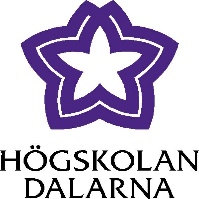 EMPLOYEE PROFESSIONAL DEVELOPMENT PLAN							Name: Describe what the employee would like for their long-term (3-5 years) professional development?Evaluation of performance as based on the criteriaGOALSMEASURES/ACTIONSFOLLOW-UP